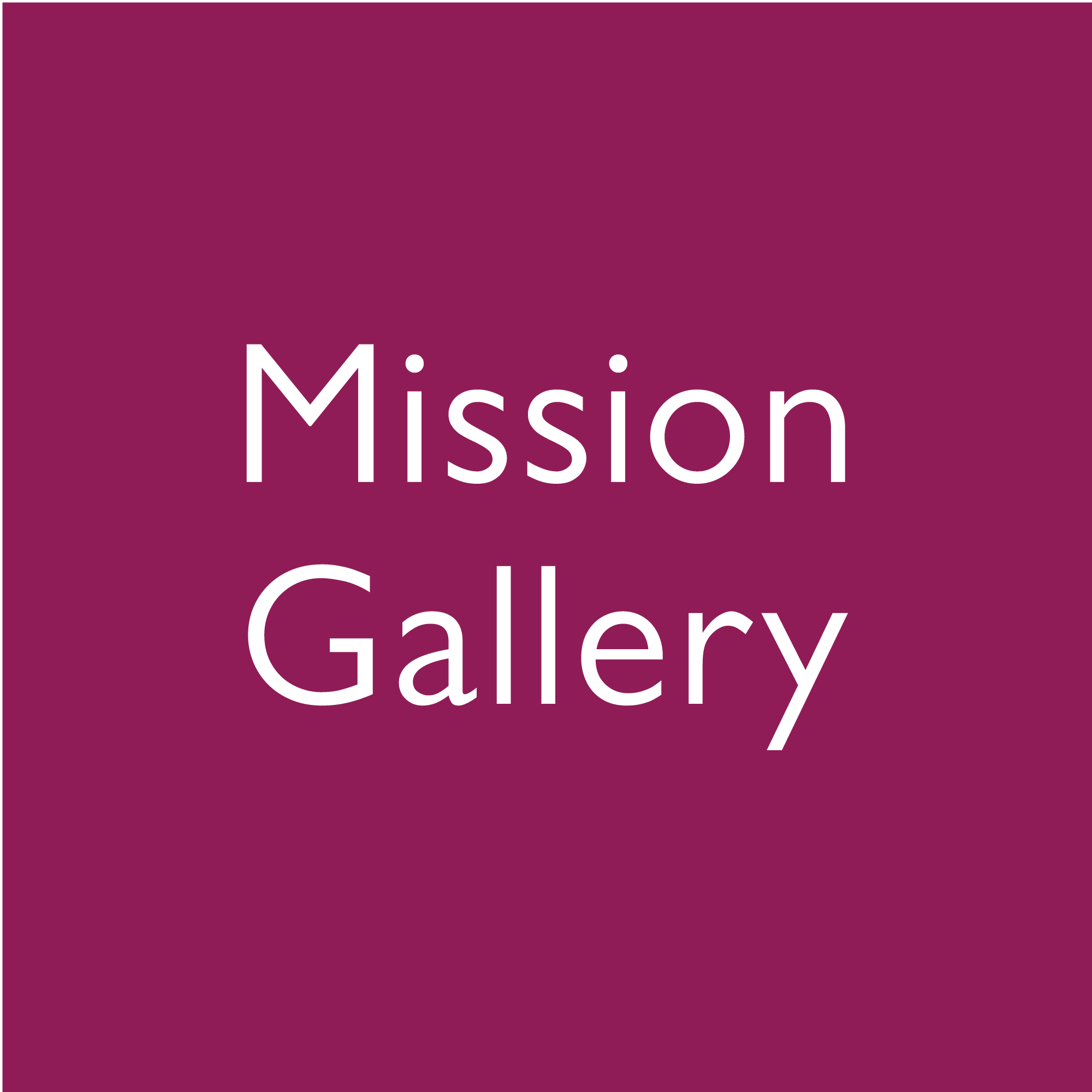 Application FormPost Details1. Your Details2. QualificationsPlease give details of your qualifications (academic, professional and vocational) that are relevant to your application, starting with the most recent first. You can add more rows if needed.3. TrainingPlease give details of your qualifications (academic, professional and vocational) that are relevant to your application, starting with the most recent first. You can add more rows if needed.4. Membership of Professional BodiesPlease give details of your membership of professional bodies.4. Current / Most Recent EmployerEmployment HistoryPlease give a summary of all other employment (including previous posts held with your present or most recent employer) starting with the most recent first. You can add more rows if needed.6. Language SkillsPlease indicate with an X the languages you can communicate in. You can add more rows if needed.7. Conviction & CautionsDBS CheckI also understand that any job offer in relation to this role will be subject to a DBS check at the necessary level, and recognise that the Mission Gallery has an active Recruitment of Ex-Offenders policy which establishes the framework for DBS use.8. Disabilities9. ReferencesPlease provide details of two work related referees who will be able to describe your suitability for this post. The first of these should be your present or most recent employer. All offers of employment are subject to Mission Gallery being satisfied with the work references received.1st Referee2nd RefereeIf you are unable to provide two work related referees, please provide details of someone who can offer a character reference about you.Post TitlePost Reference NumberYour NameYour AddressYour EmailYour Phone NumberQualification Title & Grade AwardedEducational EstablishmentYear AwardedTitle of courseTraining ProviderYear AwardedTitle of MembershipName of Professional BodyStart YearEmployer NameEmployer AddressYour PositionDate AppointedSalaryAllowancesDescription of RoleReason for leavingNotice PeriodStart & End DateName & Address of EmployerJob title, brief description of duties and reason for leavingUnderstandSpeakReadWriteEnglishWelsh(Insert Language)Conviction & CautionsDo you have any convictions, cautions, reprimands or final warnings that are not protected as defined by the Rehabilitation of Offenders Act 1974 (Exceptions) Order 1975 (as amended in 2013) by SI 2013 1198?If yes, please provide details below. Do you consider yourself to have a disability? If yes, please tell us if there are any reasonable adjustments we can make to assist you in your application or with our recruitment processNameWork AddressTelephoneEmailReferee Job TitleEmployment RelationshipCan your Referee be contact before the interview? Yes / NoNameWork AddressTelephoneEmailReferee Job TitleEmployment RelationshipCan your Referee be contact before the interview? Yes / NoNameAddressTelephoneRelationship with refereeCan your Referee be contact before the interview? Yes / NoLetter of applicationPlease read the job description for the post. Using the headings and descriptions provided,please complete this section to let us know what skills, talents and abilities you think you can bring to MissionGallery and what qualities you have to do the job. CV’s will only be accepted as supporting documentation to theapplication form.